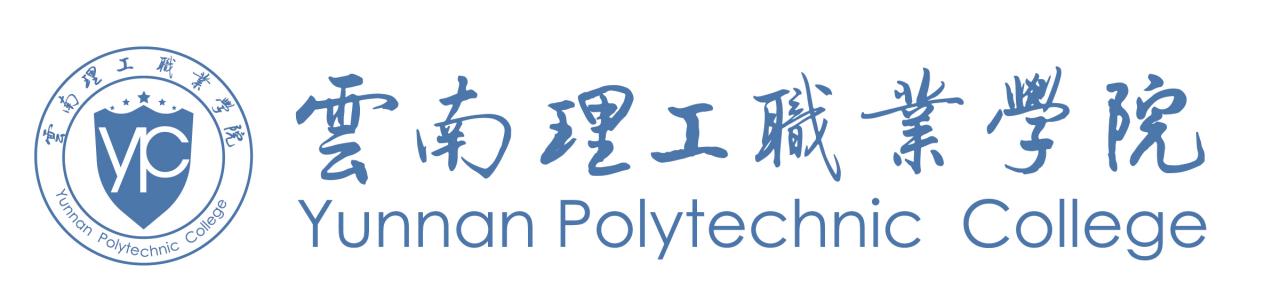 人员进出登记表教学科研部 制（内部使用 注意保密）云南理工职业学院保密室人员进出登记表日期        年    月    日        年    月    日进入时间进入时间      时   分日期        年    月    日        年    月    日离开时间离开时间      时   分人员姓名单位/部门单位/部门联系电话联系电话人员人员人员人员人员事由备注值班人员签字日期        年    月    日        年    月    日进入时间进入时间      时   分日期        年    月    日        年    月    日离开时间离开时间      时   分人员姓名单位/部门单位/部门联系电话联系电话人员人员人员人员人员事由备注值班人员签字